Еженедельный отчет с 14.10. -20.10.2019Вишерская 22Окраска фасада в районе 1го этажа.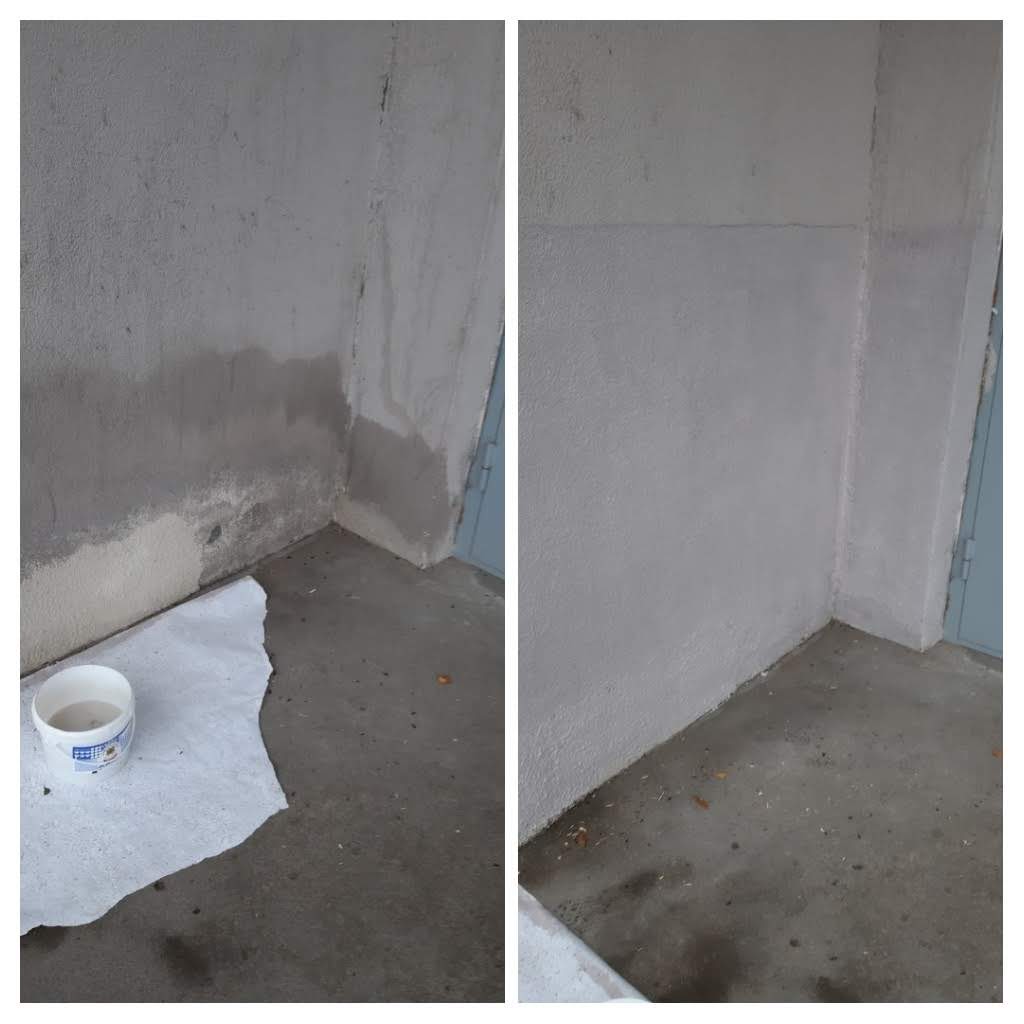 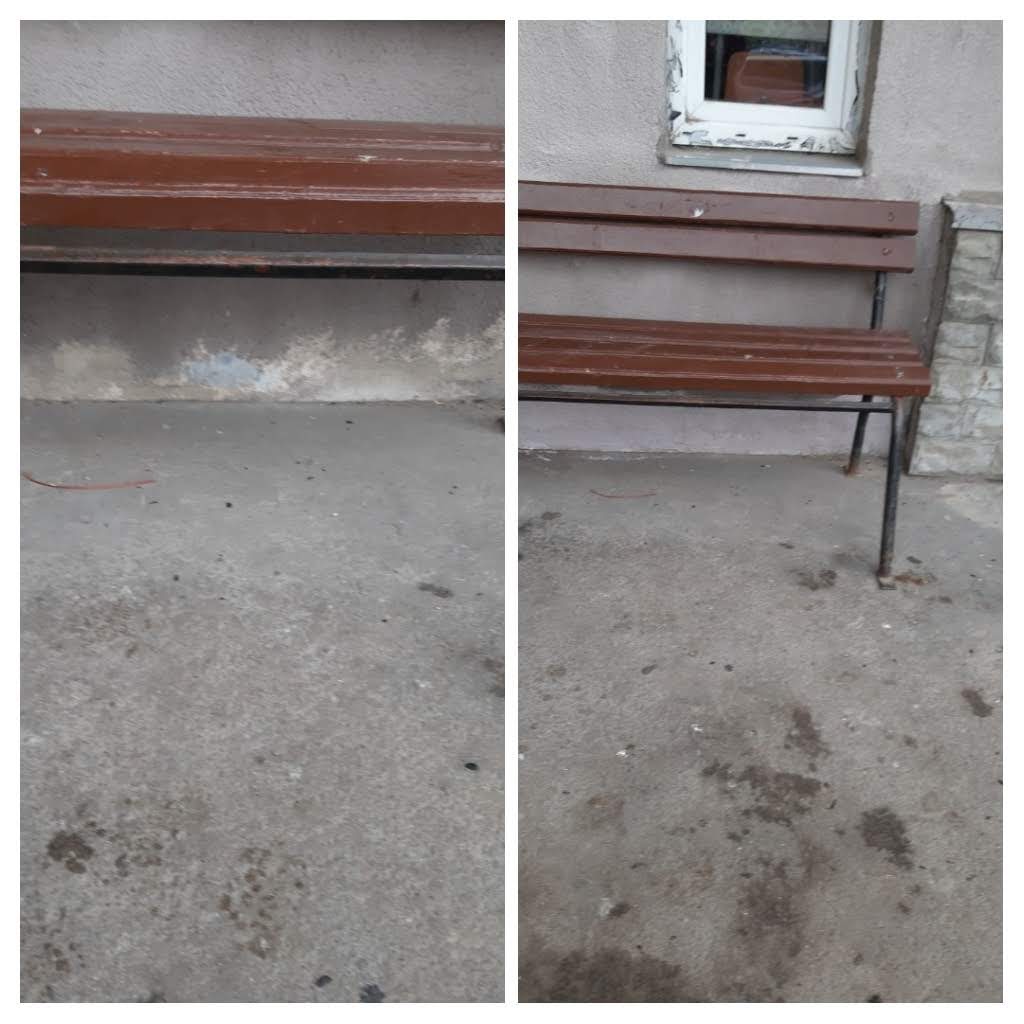 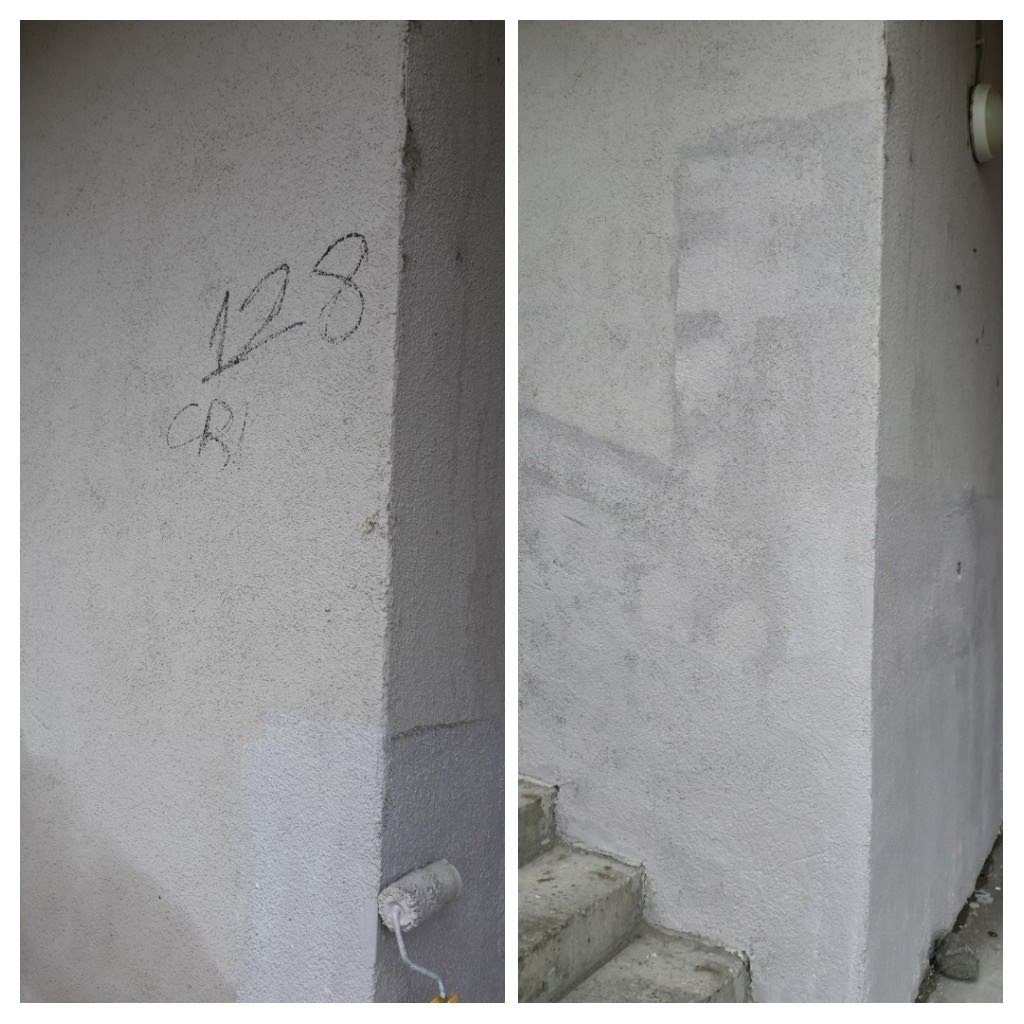 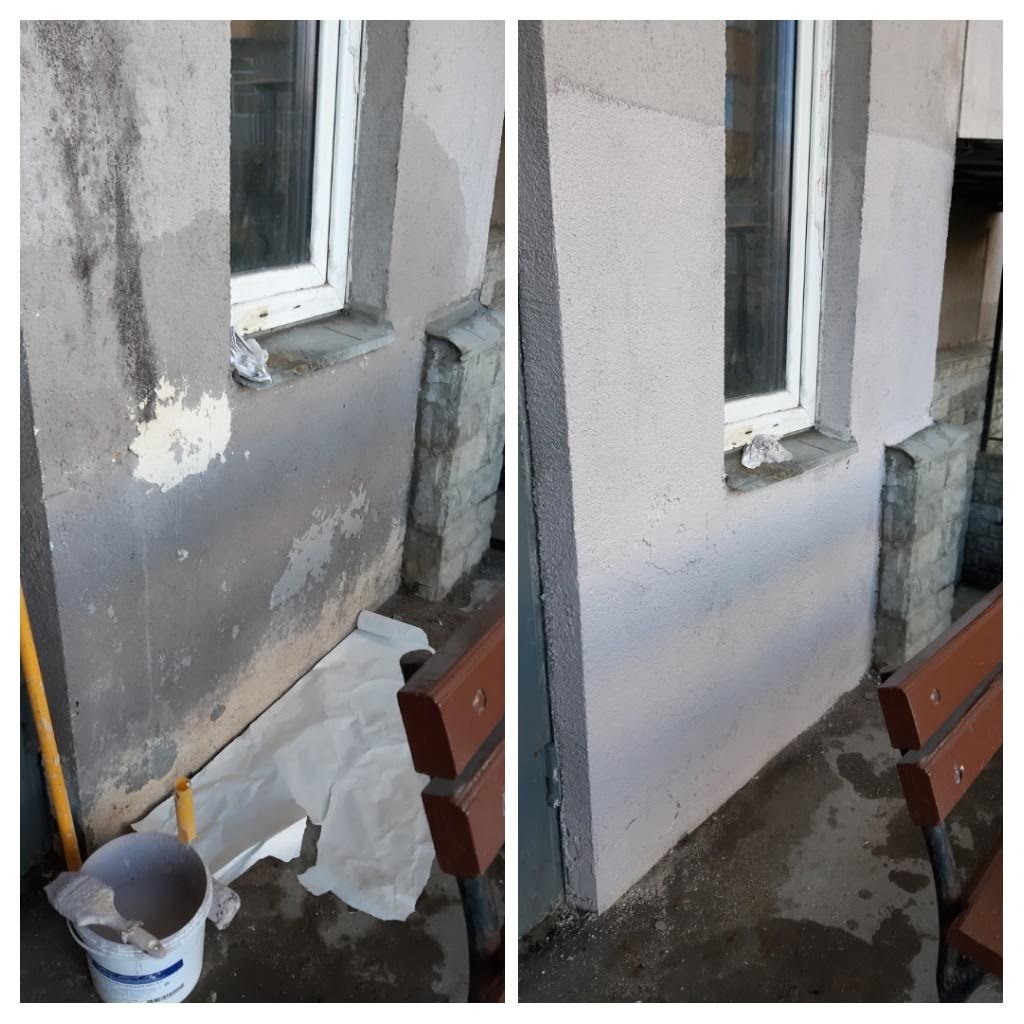 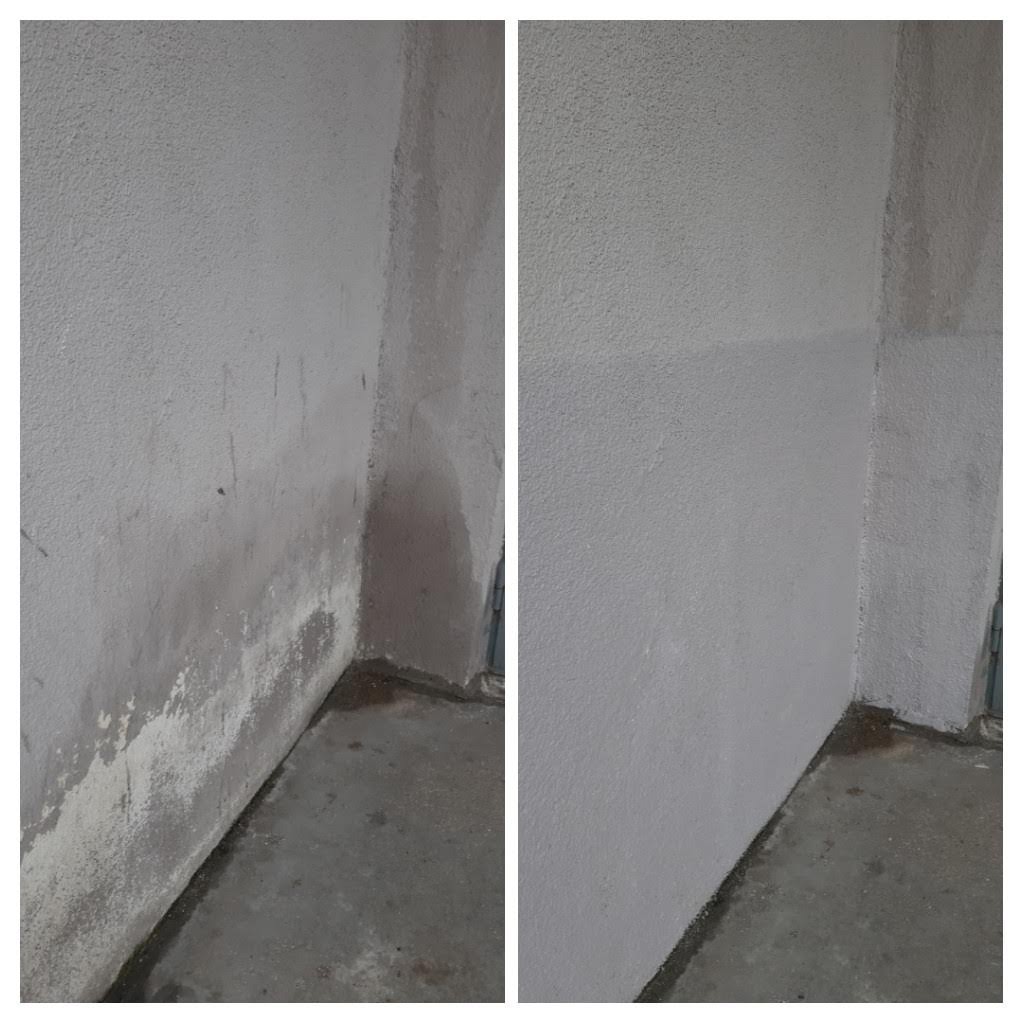 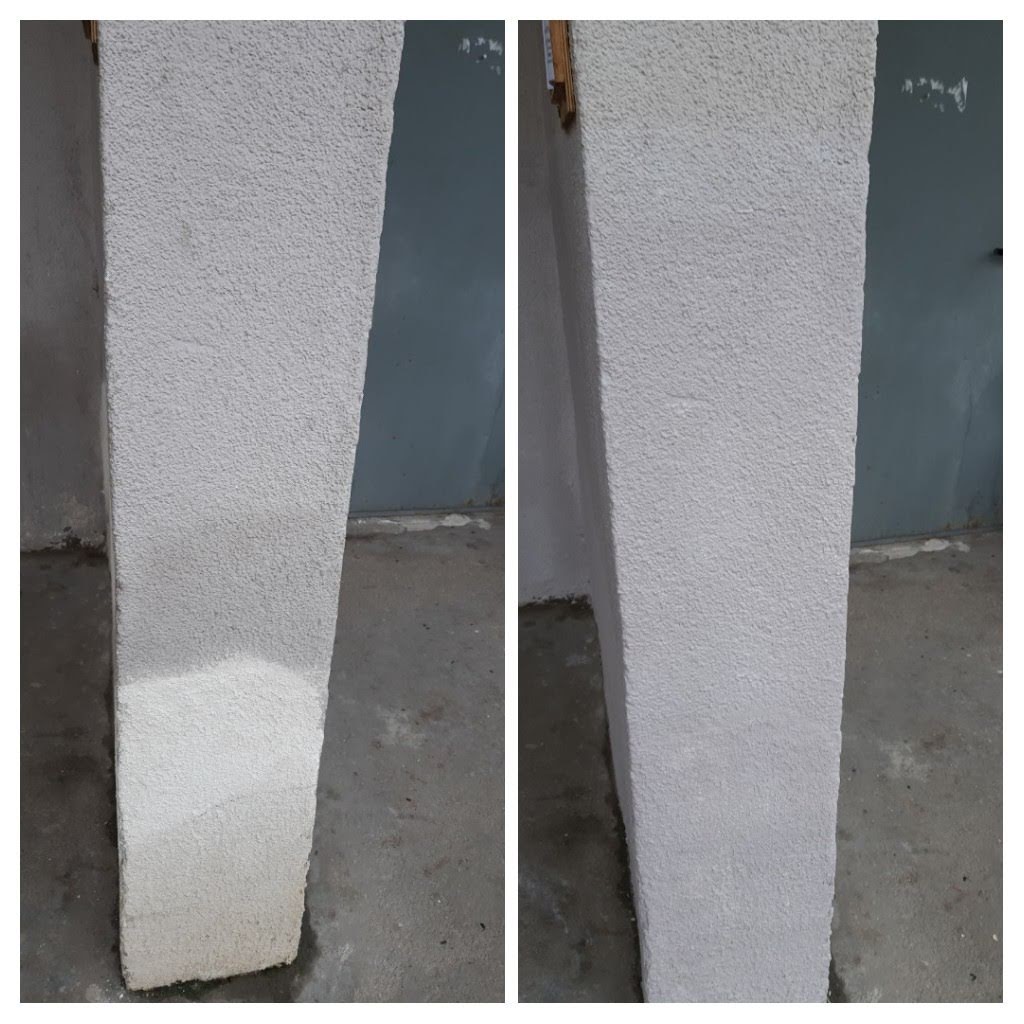 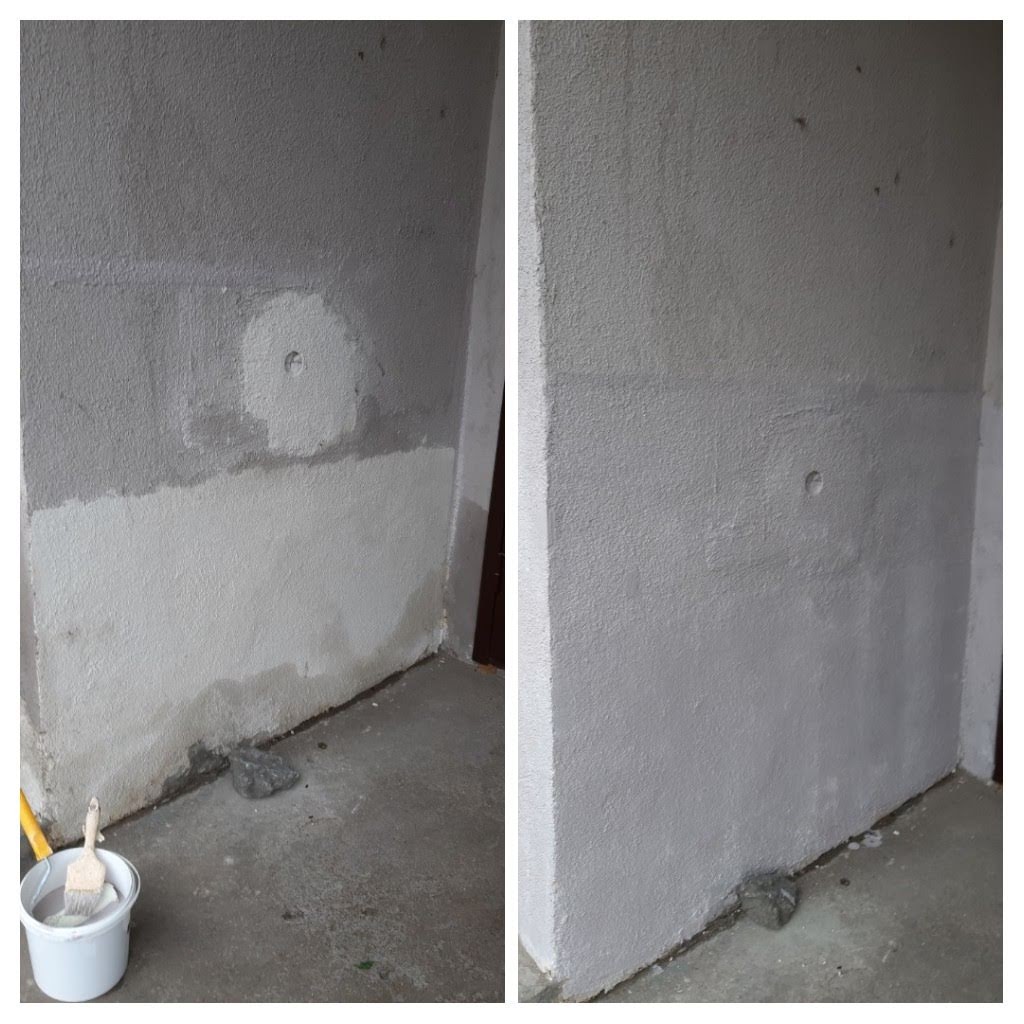 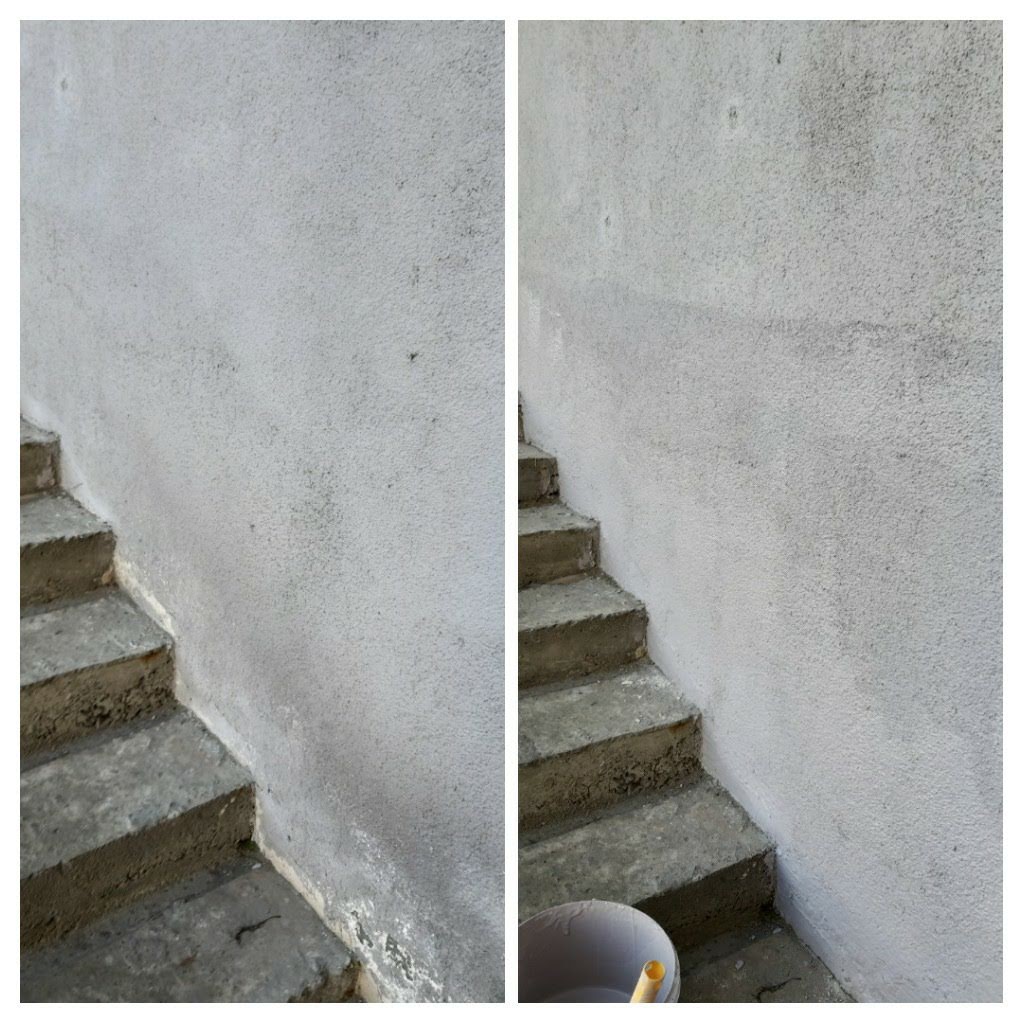 Валдайская 11Окраска фасада в районе 1го этажа.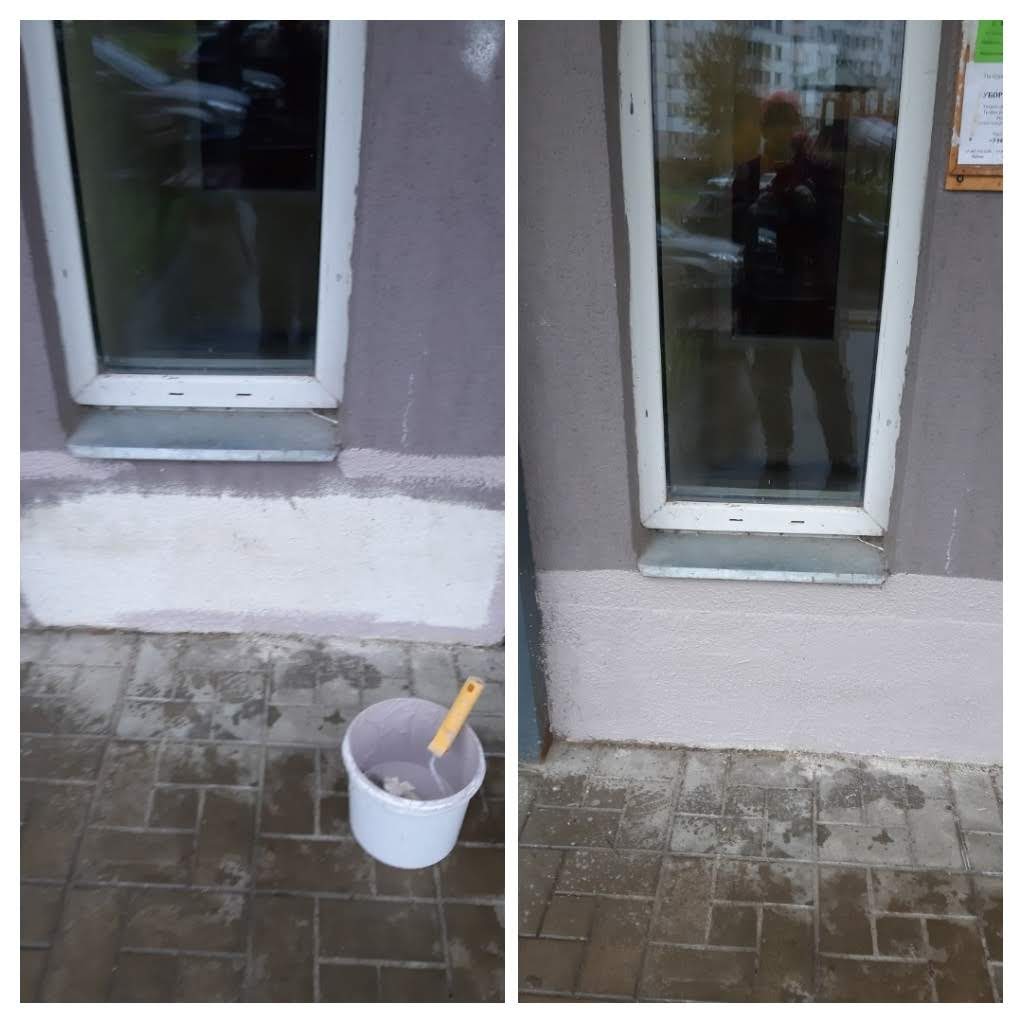 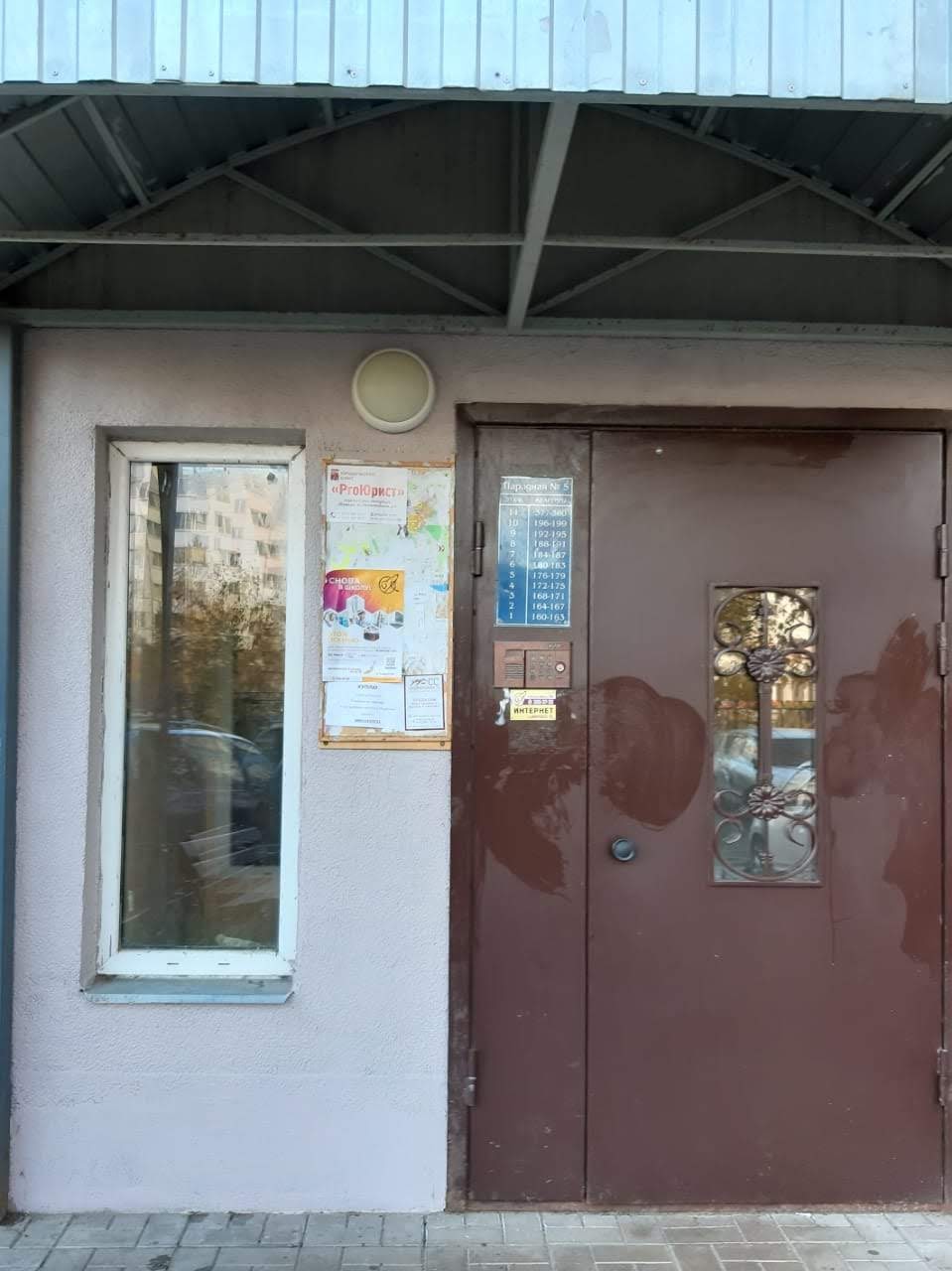 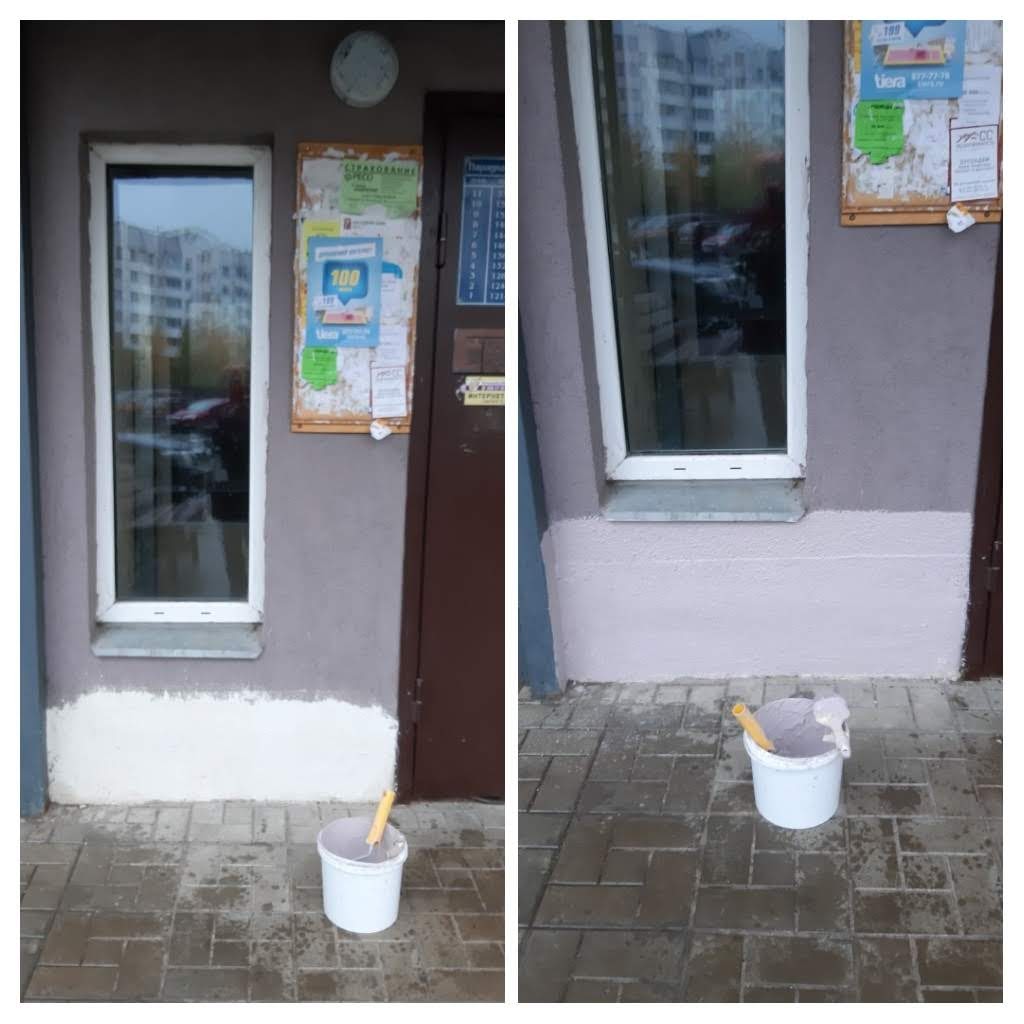 Новгородский 10Расшитие трещин по эвакуационной лестнице.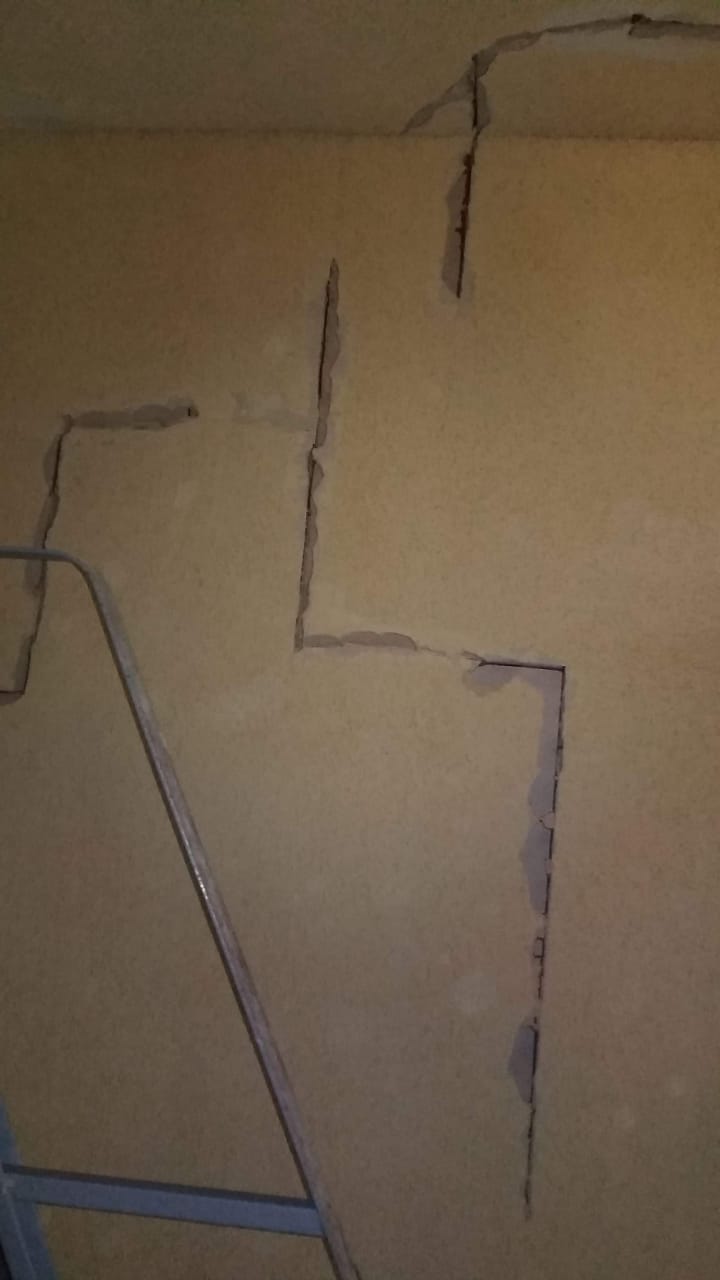 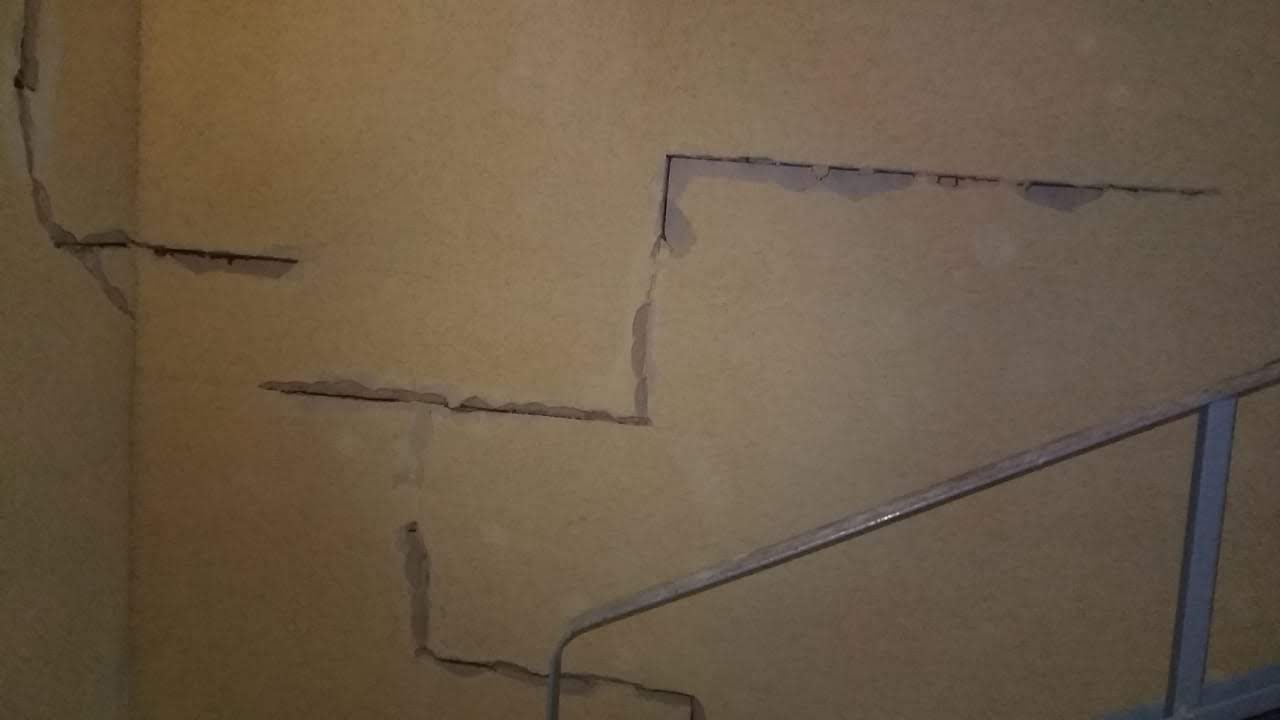 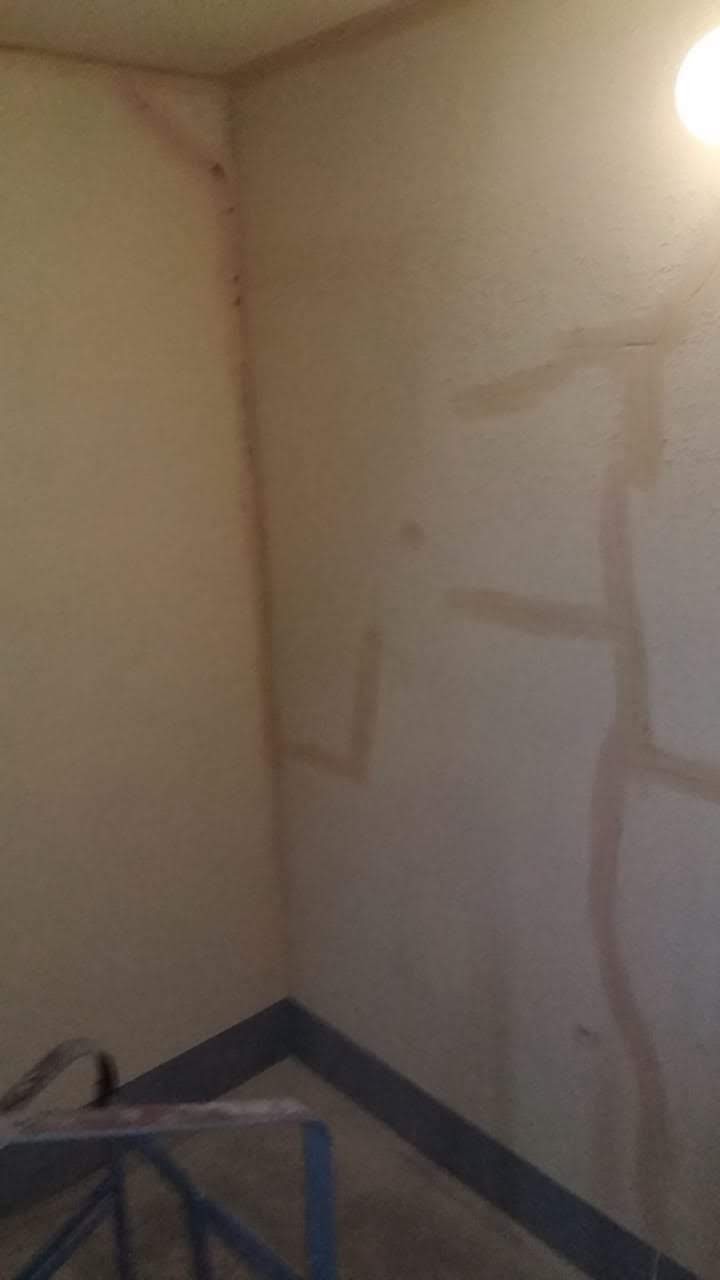 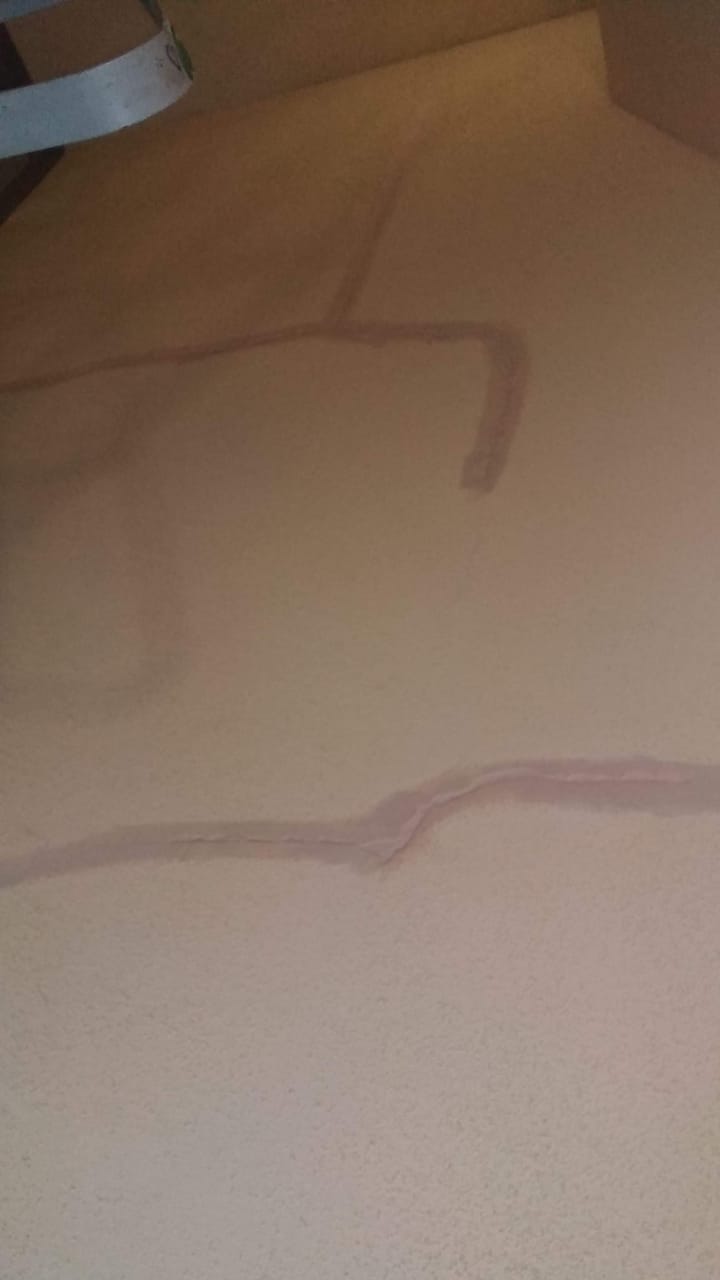 